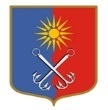 ОТРАДНЕНСКОЕ ГОРОДСКОЕ ПОСЕЛЕНИЕКИРОВСКОГО МУНИЦИПАЛЬНОГО РАЙОНА ЛЕНИНГРАДСКОЙ ОБЛАСТИСОВЕТ ДЕПУТАТОВЧЕТВЕРТОГО СОЗЫВАР Е Ш Е Н И Еот «06» декабря 2023 года № 61О внесении изменений в решение совета депутатов МО «Город Отрадное» от 08.11.2021 года № 37 «Об утверждении положения о муниципальном контроле на автомобильном транспорте и в дорожном хозяйстве на территории Отрадненского городского поселения Кировского муниципального района Ленинградской области»В соответствии с Федеральным законом от 06.10.2003 № 131-ФЗ «Об общих принципах организации местного самоуправления в Российской Федерации», руководствуясь Уставом Отрадненского городского поселения Кировского муниципального района Ленинградской области, совет депутатов решил:1. Внести изменения в решение совета депутатов МО «Город Отрадное» от 08.11.2021 года № 38 «Об утверждении положения о муниципальном контроле на автомобильном транспорте и в дорожном хозяйстве на территории Отрадненского городского поселения Кировского муниципального района Ленинградской области» (далее – Решение):1.1. Приложение № 2 изложить в следующей редакции:Приложение 2к Положению о муниципальном контроле  на автомобильном транспорте и в дорожном хозяйстве на территории Отрадненского городского поселения Кировского муниципального района Ленинградской областиИндикаторы риска нарушения обязательных требований, при осуществлении муниципального контроля на автомобильном транспорте и в дорожном хозяйстве1.2. В Приложение № 3 слова «Перечень показателей результативности и эффективности муниципального лесного контроля» заменить словами «Перечень показателей результативности и эффективности муниципального контроля на автомобильном транспорте и в дорожном хозяйстве»2. Настоящее решение вступает в силу со дня его официального опубликования.Глава муниципального образования                                             М.Г. Таймасханов   Разослано: совет депутатов, администрация, прокуратура, www.otradnoe-na-neve.ru, ГУ ЛО «Государственный институт регионального законодательства». 1.Индикативные показателиИндикативные показателиИндикативные показателиИндикативные показателиИндикативные показатели1.1.Увеличение на 5 процентов за календарный месяц количества дорожно – транспортных происшествий (но не менее чем на 3 нарушения) на участке дороги, находящихся во владении или пользовании контролируемого лица, по сравнению с аналогичным периодом прошлого года.Предшествующий годТекущий год%Примечание